Muffins chocolat cannelle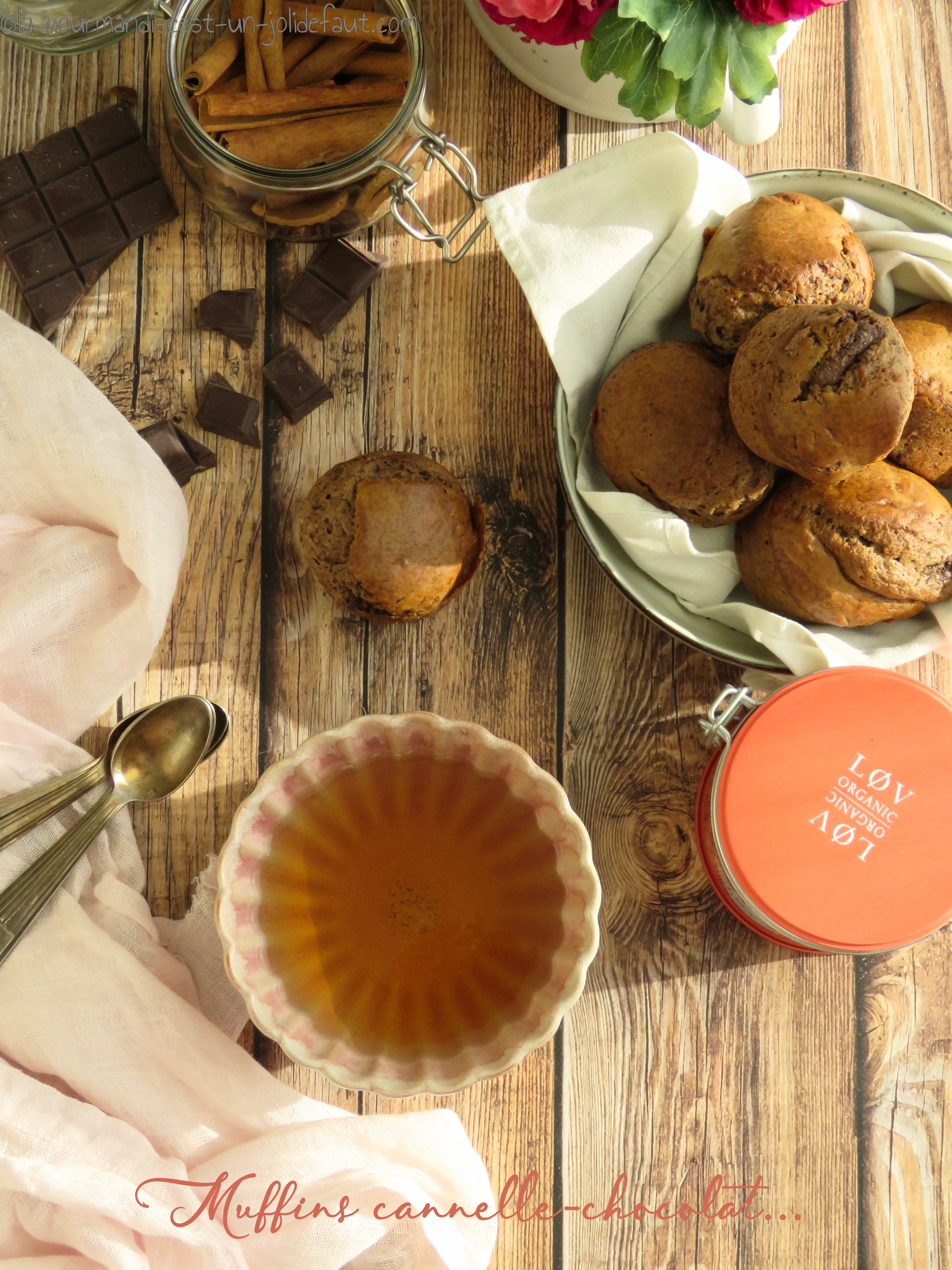 Préchauffez le four à 190°C.Fouettez les œufs avec le sucre jusqu'à ce qu'ils blanchissent.Incorporez la ricotta et le lait puis ajoutez la farine, le bicarbonate et la poudre de cannelle. Pour finir ajoutez les pépites de chocolat à la pâte, mélangez et versez la pâte dans les moules à muffins. Enfournez à 190°C pendant 20 à 25 minutes selon votre four.Laissez refroidir les muffins avant de les démouler et de vous jeter dessus.